IcelandIcelandIcelandIcelandFebruary 2028February 2028February 2028February 2028SundayMondayTuesdayWednesdayThursdayFridaySaturday12345678910111213141516171819Woman’s Day20212223242526272829BolludagurSprengidagurNOTES: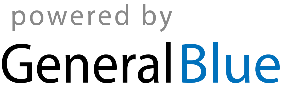 